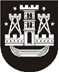 KLAIPĖDOS MIESTO SAVIVALDYBĖS TARYBASPRENDIMASDĖL KLAIPĖDOS MIESTO SAVIVALDYBĖS NEFORMALIOJO VAIKŲ ŠVIETIMO LĖŠŲ SKYRIMO IR NAUDOJIMO TVARKOS APRAŠO PATVIRTINIMO2017 m. gruodžio 21 d. Nr. T2-328KlaipėdaVadovaudamasi Lietuvos Respublikos vietos savivaldos įstatymo 18 straipsnio 1 dalimi, Klaipėdos miesto savivaldybės taryba nusprendžia:1. Patvirtinti Klaipėdos miesto savivaldybės neformaliojo vaikų švietimo lėšų skyrimo ir naudojimo tvarkos aprašą (pridedama).2. Pripažinti netekusiu galios Klaipėdos miesto savivaldybės tarybos 2016 m. gegužės 26 d.sprendimą Nr. T2-142 „Dėl Klaipėdos miesto savivaldybės neformaliojo vaikų švietimo lėšų skyrimo ir naudojimo tvarkos aprašo patvirtinimo“.3. Skelbti šį sprendimą Teisės aktų registre ir Klaipėdos miesto savivaldybės interneto svetainėje.KLAIPĖDOS MIESTO SAVIVALDYBĖS NEFORMALIOJO VAIKŲ ŠVIETIMO LĖŠŲ SKYRIMO IR NAUDOJIMO TVARKOS APRAŠASi SKYRIUSBENDROSIOS NUOSTATOS1. Klaipėdos miesto savivaldybės neformaliojo vaikų švietimo lėšų skyrimo ir naudojimo tvarkos aprašo (toliau – Aprašas) paskirtis – apibrėžti valstybės biudžeto ir (ar) Europos Sąjungos finansinės paramos ir bendrojo finansavimo lėšų (toliau – lėšos), skiriamų Klaipėdos miesto savivaldybei (toliau – Savivaldybė) mokinių ugdymui pagal neformaliojo vaikų švietimo (išskyrus ikimokyklinio, priešmokyklinio ir formalųjį švietimą papildančio ugdymo) (toliau – NVŠ) programas, skyrimo principus, naudojimą, reikalavimus švietimo teikėjui ir tikslinėmis lėšomis finansuojamoms NVŠ programoms, paraiškų pateikimo, jų vertinimo, kokybės užtikrinimo, dalyvaujančių šiose programose vaikų apskaitos ir atsiskaitymo už NVŠ programų vykdymo lėšas tvarką.2. NVŠ lėšos yra tikslinė dotacija Savivaldybei, siekiant didinti vaikų, ugdomų pagal NVŠ programas, skaičių. Atsižvelgdama į tai, Savivaldybė siekia, kad NVŠ dalyvaujančių vaikų skaičius padidėtų maksimaliai, būtų užtikrinta NVŠ programų įvairovė, kokybė ir prieinamumas.3. NVŠ lėšos Savivaldybei skiriamos biudžetiniams metams Lietuvos Respublikos švietimo ir mokslo ministro (toliau – Švietimo ir mokslo ministras) įsakymu. Savivaldybė naudoja lėšas teisės aktų nustatyta tvarka ir užtikrina šių lėšų panaudojimą pagal tikslinę paskirtį.4. Šis Aprašas parengtas, vadovaujantis Neformaliojo vaikų švietimo lėšų skyrimo ir panaudojimo tvarkos aprašu, patvirtintu Švietimo ir mokslo ministro 2016 m. sausio 5 d. įsakymu Nr. V-1 „Dėl Neformaliojo vaikų švietimo lėšų skyrimo ir panaudojimo tvarkos aprašo patvirtinimo“ (toliau – Įsakymas).iI SKYRIUSnVŠ lėšų skyrimo IR JŲ NAUDOJIMo PRINCIPAI5. Visos Savivaldybei skirtos tikslinės lėšos NVŠ programoms finansuoti skiriamos Savivaldybės administracijai. Atsižvelgus į paskirtą NVŠ programoms tikslinę lėšų sumą, NVŠ teikėjų vykdomoms programoms lėšas paskirsto ir tvirtina Savivaldybės administracijos direktorius pagal mokinių, pasirinkusių NVŠ programas ir sudariusių su švietimo teikėjais dalyvavimo NVŠ programoje mokymo sutartis, skaičių, programos trukmę mėnesiais ir apskaičiuotą Savivaldybės NVŠ lėšų vienam mokiniui dydį. NVŠ lėšos visiems švietimo teikėjams paskirstomos proporcingai pagal NVŠ programose dalyvaujančių vaikų skaičių einamųjų metų sausio 15 d. ir spalio 1 d. duomenimis.6. Skirstant NVŠ lėšas, vadovaujamasi visuotinumo principu, t. y. teisę jas gauti turi kiekvienas vaikas, besimokantis pagal pradinio, pagrindinio ar vidurinio ugdymo programas, ir kiekvienas NVŠ teikėjas, vadovaujantis lygiateisiškumo principu.7. NVŠ lėšomis gali būti finansuojama tik viena vaiko pasirinkta NVŠ programa, kuriai NVŠ lėšas skiria ta savivaldybė, kurioje vaikas mokosi pagal NVŠ programą, nepriklausomai, kurioje savivaldybėje vaikas gyvena ir mokosi pagal bendrojo ugdymo programą.8. NVŠ lėšų suma vienam NVŠ programoje dalyvaujančiam vaikui nustatyta Įsakymu. Šis dydis gali būti 1/3 dalimi didesnis ar mažesnis, atsižvelgiant į NVŠ programas pasirinkusių mokinių skaičių Savivaldybėje. Jei vienam vaikui tenka mažiau lėšų, nei Įsakymu nustatyta mažiausia leistina suma, lėšos pirmumo tvarka skiriamos tiems NVŠ teikėjams, kurių veikla ar kitos programos nėra finansuojamos Savivaldybės biudžeto lėšomis.9. NVŠ lėšos skiriamos vaiko, dalyvaujančio NVŠ programoje, ugdymo procesui finansuoti ir naudojamos Įsakymo nustatyta tvarka.10. Paskyrus NVŠ lėšas, NVŠ teikėjas sumažina vaikui nustatytą mokestį už vykdomą NVŠ programą ne mažiau kaip 80 proc. skiriamos sumos vienam vaikui (pvz., NVŠ teikėjo nustatytas mokestis už vykdomą programą yra 20 Eur, Savivaldybė skiria 15 Eur. Tokiu atveju mokestis turėtų būti sumažintas 12 Eur (80 proc. nuo 15 Eur), t. y. už dalyvavimą programoje vaikui reikėtų mokėti 8 Eur (20 Eur – 12 Eur).11. NVŠ teikėjai, kuriems pagal Savivaldybės administracijos direktoriaus įsakymą paskirtos lėšos NVŠ programoms įgyvendinti, sudaro su Savivaldybės administracijos direktoriumi biudžeto lėšų naudojimo sutartį (toliau – Sutartis) ne vėliau kaip per 10 darbo dienų nuo Savivaldybės administracijos direktoriaus įsakymo pasirašymo dienos. Sutarties ir prie Sutarties pridedamą programos sąmatos formas tvirtina Savivaldybės administracijos direktorius. Programos sąmata yra neatsiejama Sutarties dalis. Savivaldybės biudžeto lėšos turi būti panaudojamos tik tai NVŠ programai, kuri numatyta Sutartyje, ir toms išlaidoms, kurios numatytos prie Sutarties pridedamoje programos sąmatoje.12. Sutartyje turi būti numatyti:12.1. NVŠ teikėjo įsipareigojimai dėl programos vykdymo pagal joje numatytus tikslus ir veiklas bei nurodytas vaikų skaičius; 12.2. įsipareigojimai dėl lėšų panaudojimo pagal paskirtį, nurodytą Įsakymu, ir gautų NVŠ programai įgyvendinti lėšų laikymą atskiroje biudžeto lėšų sąskaitoje, iš kurios vykdomi atsiskaitymai; 12.3. kitos sąlygos ir atsakomybė už netinkamą lėšų naudojimą ir ugdymo proceso organizavimą.13. Sąmatoje turi būti nurodyti tik tie išlaidų straipsniai, kurie atitinka Įsakymu nustatytą lėšų panaudojimą. Švietimo skyriaus atsakingas specialistas prieš Sutarties pasirašymą įvertina, ar sąmatoje nurodytos lėšos atitinka NVŠ programoje numatytus tikslus ir veiklas, ar sąmatoje nurodyta suma sutampa su Savivaldybės administracijos direktoriaus įsakymu paskirtomis lėšomis NVŠ programai įgyvendinti. Sąmata prie Sutarties netikslinama. Tais atvejais, kai skirtumas tarp planuotų ir faktiškai panaudotų lėšų pagal atskirą išlaidų straipsnį neviršija 10 procentų, NVŠ teikėjas gali lėšas perskirstyti tarp straipsnių ne vėliau kaip likus 10 dienų iki NVŠ programos vykdymo pabaigos.14. Lėšos NVŠ teikėjams, sudariusiems su Savivaldybės administracijos direktoriumi Sutartį, pervedamos Savivaldybės administracijos direktoriaus nustatyta tvarka. IIi SKYRIUSPARAIŠKŲ PATEIKIMAS, REIKALAVIMAI ŠVIETIMO TEIKĖJUI IR NVŠ PROGRAMOMS15. Kvietimas teikti NVŠ lėšomis finansuojamų programų paraiškas (toliau – Paraiška) skelbiamas vietinėje spaudoje ir Savivaldybės interneto svetainėje (www.klaipeda.lt) kiekvienais kalendoriniais metais gegužės mėnesį ir pakartotinai – liepos mėnesį. Paraiškos teikiamos kasmet nuo birželio 1 d. iki rugpjūčio 31 d.16. Paraiškas teikti ir NVŠ lėšomis NVŠ programas įgyvendinti gali visi švietimo teikėjai (išskyrus bendrojo ugdymo mokyklas), kurie atitinka Įsakymu nustatytus reikalavimus.17. Švietimo teikėjas užpildo NVŠ programos atitikties reikalavimams Paraiškos formą (Įsakymo 1 priedas). Paraiška kartu su lydraščiu bei elektroniniu jos variantu „word“ formatu įdedama į vieną voką, ant kurio užrašoma „Neformaliojo vaikų švietimo programos paraiška“. Užklijuotas ir antspauduotas NVŠ teikėjo spaudu vokas pateikiamas (paštu arba asmeniškai) Savivaldybės administracijos Informavimo ir e. paslaugų skyriaus Vieno langelio ir e. paslaugų poskyriui (Liepų g. 11, 114 kab., 4 langelis). Registruota Paraiška perduodama Švietimo skyriui.18. Švietimo teikėjas gali teikti kelias NVŠ programas, vienai programai pildoma viena Paraiškos forma. Švietimo teikėjams Paraiškos negrąžinamos, jos saugomos Švietimo skyriuje 3 metus.19. NVŠ programos turi atitikti Įsakymu nurodytus reikalavimus ir būti registruotos Kvalifikacijos tobulinimo programų ir renginių registre (toliau – KTPRR). Tuo atveju, kai švietimo teikėjas vykdo programas skirtingose savivaldybėse, kiekviena programa yra registruojama atskirai, t. y. kiekviena NVŠ programa turi turėti unikalų KTPRR kodą.20. NVŠ programos veiklos turi būti įgyvendinamos ne rečiau kaip po 2 pedagoginio darbo valandas per savaitę arba ne mažiau kaip 8 pedagoginio darbo valandas per mėnesį. Maksimalų vaikų skaičių NVŠ programos įgyvendinimo grupėje nustato Savivaldybės administracijos direktorius.IV SKYRIUSNVŠ PROGRAMŲ VERTINIMAS21. Pasibaigus Paraiškų priėmimo terminui, NVŠ programa teikiama vertinti NVŠ programų vertinimo komisijai (toliau – Komisija). Į Komisijos narius deleguojami vertintojai, turintys patirties NVŠ srityje, iš Savivaldybės administracijos Ugdymo ir kultūros departamento skyrių (Kultūros, Sporto, Švietimo), Klaipėdos pedagogų švietimo ir kultūros centro, bendrojo ugdymo mokyklų direktorių pavaduotojų ugdymui metodinio būrelio, neformaliojo vaikų švietimo metodinių būrelių (dailės, informacinių technologijų, muzikos, teatro, šokio, kūno kultūros, užsienio kalbų). Nuolatinę Komisiją iš 11 narių sudaro, jos pirmininką skiria bei darbo reglamentą (toliau – Reglamentas) tvirtina Savivaldybės administracijos direktorius.22. Komisija:22.1. nustato, ar NVŠ programa atitinka Įsakymu nustatytus reikalavimus ir gali būti finansuojama NVŠ lėšomis;22.2. įvertina NVŠ programų atitiktį pagal NVŠ programos atitikties reikalavimams nustatytus vertinimo kriterijus (Įsakymo 2 priedas).23. Komisija Paraiškų ir jų priedų vertinimą atlieka Reglamento nustatyta tvarka ne vėliau kaip per 5 darbo dienas nuo paskutinės Paraiškų pateikimo termino dienos. Vertinimo išvados yra rekomendacinio pobūdžio.24. Komisijos pirmininkas ne vėliau kaip per 3 darbo dienas nuo paskutinės Paraiškų vertinimo dienos Savivaldybės administracijos direktoriui pateikia informaciją apie gautas Paraiškas, vertinimui perduotas Paraiškas ir vertinimo rezultatus bei teikia Komisijos siūlymus Savivaldybės administracijos direktoriui dėl NVŠ programų atitikties reikalavimams patvirtinimo.25. Savivaldybės administracijos direktorius, atsižvelgdamas į Komisijos siūlymą, priima sprendimą dėl NVŠ programos atitikties reikalavimams patvirtinimo arba nepatvirtinimo. NVŠ programos atitiktis galioja 3 metus ir gali būti pratęsiama Savivaldybės administracijos direktoriaus sprendimu, kaip nurodyta šio Aprašo 27 punkte.26. Priėmus sprendimą dėl NVŠ programos atitikties reikalavimams patvirtinimo, per 3 darbo dienas nuo Savivaldybės administracijos direktoriaus sprendimo Švietimo skyriaus atsakingas specialistas apie tai pažymi KTPRR.27. NVŠ teikėjai, pageidaujantys pratęsti NVŠ programos atitiktį, kai yra pasibaigęs jos akreditavimo terminas, kasmet iki rugpjūčio 31 d. pateikia nustatytos formos prašymą Savivaldybės administracijos Informavimo ir e. paslaugų skyriaus Vieno langelio ir e. paslaugų poskyriui (Liepų g. 11, 116 kab.). NVŠ programos, kurių akreditacija galioja, teikėjai apie tęstinį programos vykdymą kasmet raštu informuoja Švietimo skyrių iki einamųjų metų rugpjūčio 31 d. ir sausio 15 d.28. Komisija, nustačiusi, kad NVŠ programos įgyvendinimas gali būti tęsiamas, teikia siūlymą Savivaldybės administracijos direktoriui dėl NVŠ programos akreditacijos pratęsimo termino ar tęstinio vykdymo. Tokių programų KTPRR registruoti iš naujo nereikia.29. Savivaldybės administracijos direktoriaus patvirtintos NVŠ programos skelbiamos Savivaldybės interneto svetainėje (www.klaipeda.lt) kartu su kvietimu vaikams (tėvams, globėjams, rūpintojams) pasirinkti NVŠ programą.V SKYRIUSNVŠ PROGRAMOSE DALYVAUJANČIŲ VAIKŲ APSKAITA. NVŠ PROGRAMŲ KOKYBĖS UŽTIKRINIMAS30. NVŠ teikėjas sudaro mokymo sutartis su vaikų tėvais (globėjais, rūpintojais) Lietuvos Respublikos švietimo įstatymo nustatyta tvarka ir registruoja vaikus Mokinių registre Įsakymo nustatyta tvarka.31. NVŠ teikėjas Švietimo skyriui pateikia Mokinių registro sistemoje suformuotus ir NVŠ teikėjo patvirtintus programoje dalyvaujančių vaikų sąrašus einamųjų metų sausio 15 d. ir spalio 1 d. duomenimis. Savivaldybės administracija turi teisę prašyti NVŠ teikėjo pateikti daugiau informacijos apie NVŠ programą ir joje dalyvaujančius vaikus.32. NVŠ teikėjas tvarko vaikų, dalyvaujančių NVŠ programose, lankomumo apskaitą elektroninėje laikmenoje arba NVŠ programos lankomumo žurnale, kuriuose privalomos šios skiltys:32.1. NVŠ teikėjo ir NVŠ programos pavadinimas, vykdymo metai;32.2. NVŠ mokytojo vardas, pavardė;32.3. vaiko vardas, pavardė;32.4. mėnuo ir programos vykdymo dienos, kur pažymimas vaiko dalyvavimas ar nedalyvavimas užsiėmimuose (neatvykimas žymimas raide „n“).33. Jeigu vaikas nelankė užsiėmimų visą mėnesį ir apie tai neinformavo NVŠ teikėjo, NVŠ teikėjas, prieš 5 dienas raštu ar elektroniniu paštu įspėjęs vaiko tėvus (globėjus, rūpintojus), nutraukia mokymo sutartį. Vaikams baigus programą arba nutraukus NVŠ teikėjui ar vaiko tėvams (globėjams, rūpintojams) mokymo sutartį, Mokinių registre pašalinamas įrašas apie vaiko dalyvavimą NVŠ lėšomis finansuojamoje programoje Įsakymo nustatyta tvarka.34. NVŠ programų įgyvendinimo stebėsena ir priežiūra, lėšų panaudojimo kontrolė vykdoma Savivaldybės administracijos direktoriaus nustatyta tvarka.35. NVŠ programos teikėjas užtikrina akredituotos NVŠ programos vykdymo kokybę ir jos įgyvendinimui skirtų lėšų panaudojimą pagal Sutartyje numatytą tikslinę paskirtį.36. Esant pažeidimų dėl programos vykdymo proceso ar ugdymo kokybės, Savivaldybės administracijos direktoriaus sprendimu programos atitiktis panaikinama. Programa, kurios atitiktis panaikinama, naujam vertinimui gali būti teikiama ne anksčiau kaip po 2 metų.vI SKYRIUSATSISKAITYMAS UŽ NVŠ LĖŠAS37. NVŠ teikėjai už NVŠ lėšas atsiskaito pagal Sutarties nuostatas.38. Pasibaigus kalendoriniams metams finansavimą gavę NVŠ teikėjai Švietimo valdymo informacinėje sistemoje pateikia NVŠ lėšų panaudojimo ataskaitą Įsakymo nustatyta tvarka. 39. NVŠ teikėjas skirtas ir nepanaudotas NVŠ programos lėšas bei ne pagal tikslinę paskirtį panaudotas lėšas turi grąžinti į Savivaldybės administracijos sąskaitą ne vėliau kaip iki einamųjų metų gruodžio 24 d. NVŠ teikėjui negrąžinus lėšų, Savivaldybės administracija turi teisę tokias lėšas išieškoti teisės aktų nustatyta tvarka.40. NVŠ teikėjas gautų lėšų apskaitą tvarko Lietuvos Respublikos teisės aktų nustatyta tvarka.41. Savivaldybė už panaudotas bei skirtas ir nepanaudotas valstybės biudžeto lėšas atsiskaito Įsakymo nustatyta tvarka.vII SKYRIUSBAIGIAMOSIOS NUOSTATOS42. NVŠ programoms finansuoti gali būti naudojamos rėmėjų, tėvų ir kitos lėšos teisės aktų nustatyta tvarka. Savivaldybės biudžetinės įstaigos, vykdančios NVŠ programas, finansuojamas tikslinėmis lėšomis, tėvams (globėjams, rūpintojams) netaiko Savivaldybės tarybos nustatyto atlyginimo dydžio už teikiamą NVŠ.43. Savivaldybės Švietimo ir mokslo institucijų registro tvarkytojas ir kiti už NVŠ atsakingi specialistai konsultuoja asmenis šio Aprašo įgyvendinimo klausimais, padeda užpildyti duomenų registravimo į švietimo registrus formas, teikia kitą informacinę ir metodinę pagalbą švietimo teikėjams.44. Skaidrus NVŠ programų įgyvendinimas užtikrinamas viešai skelbiant informaciją apie NVŠ programų vykdymą, bendraujant su programų teikėjais ir mokinių tėvais (globėjais, rūpintojais).45. Šio Aprašo įgyvendinimo priežiūrą vykdo Savivaldybės administracijos direktorius teisės aktų nustatyta tvarka.______________________________Savivaldybės merasVytautas GrubliauskasPATVIRTINTAKlaipėdos miesto savivaldybėstarybos 2017 m. gruodžio 21 d.sprendimu Nr. T2-328